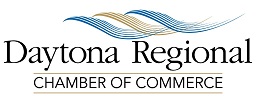 Constitutional Amendments (Legislative and Citizen Initiatives)#1	Increased Homestead Property Tax Exemption  - to increase the homestead exemption for homestead properties from $100,000 to $125,000 (except for school districts)#2	Limitations on Property Tax Assessments - limits property tax assessment increases on specified non-homestead property (except school district taxes) to 10 percent annually.#3	Voter Control of Gambling in Florida - ensures that Florida voters have the right to decide whether to authorize casino gambling by requiring that in order for casino gambling to be authorized, it must be approved by Florida voters pursuant to Article XI, Section 3 of the Florida Constitution. Affects articles X and XI. Defines casino gambling and clarifies that this amendment does not conflict with federal law regarding state/tribal compacts. #4      Voting Restoration restores the voting rights of Floridians with felony convictions after they complete all terms of their sentence including parole or probation; it would not apply to those convicted of murder or sexual offenses, who would continue to be permanently barred from voting unless the Governor and Cabinet vote to restore their voting rights on a case by case basis. #5	Supermajority Vote Required to Impose, Authorize, or Raise State Taxes or Fees – legislature can only impose, raise state taxes/fees with two-thirds majority in House and Senate; does not authorize a state taxes/fees otherwise prohibited by the Constitution and does not apply to fees/taxes imposed by a county, municipality, school board, or special district.Proposed Constitutional Amendments from the Constitutional Revision Commission #6	Victims’ rights and judges: Crime victims’ rights would be established The mandatory retirement age for judges would climb from 70 to 75;#7	First responder and higher education: Requires death benefits paid to law enforcement officers, paramedics, correctional officers and Florida National Guard killed on duty. A governance system for state and community colleges would be established, A supermajority vote of university boards would be needed to raise student fees;#8	Schools: Eight-year term limits created for school board members; A new statewide board would approve charter schools; Civic literacy taught in schools;#9	Offshore oil-drilling and vaping: Oil and gas-drilling would be banned in state waters Vaping banned from indoor workplaces;#10	State and local government: All charter county governments would have elected officers; Creates Office of Domestic Security and Counterterrorism;#11	Property rights, obsolete law: Would remove outdated constitutional references to 	      alien land restrictions and high-speed rail;#12	Ethics: New six-year lobbying ban for elected officials;#13	Dog racing: Greyhound racing would be banned after 2020.